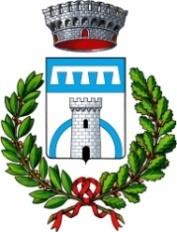 Comune di NAZZANOVia G. Mazzini, 4 - 00060 Nazzano (RM) Tel. 0765–332002 Città Metropolitana di Roma CapitaleAVVISO CHIUSURA AL PUBBLICO UFFICIO PROTOCOLLOSI COMUNICA CHE L’UFFICIO PROTOCOLLO RESTERA’ CHIUSO AL PUBBLICO IL POMERIGGIO DEL GIORNO 16 GIUGNO 2023.Nazzano, 16 giugno 2023